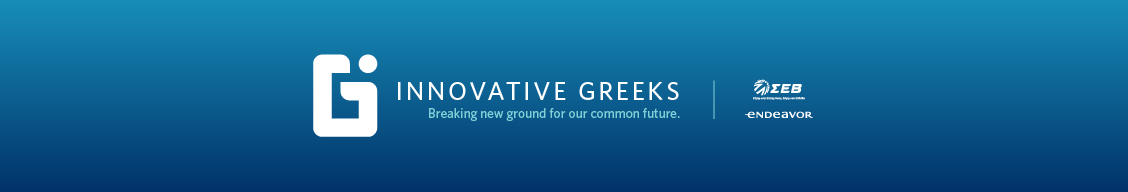 AGENDATuesday, 2 March 202117:00 – 17:10	Introduction: SEV’s contribution to the establishment of the Innovative Greeks’ Community and the strategic partnership with EndeavorMarkos Veremis, Chairman, Upstream, Partner BigPi Ventures (co-Chair, SEV Innovation Committee)Konstantinos Kokkalis, Chairman, Intrasoft International (co-Chair, SEV Innovation Committee)Panagiotis Karampinis, Managing Director, Endeavor Greece17:10 – 17:50	Panel discussion: Founding, growing, and transforming businesses in innovation-based biopharma How the industry rose to the covid-19 pandemic challenge.George D. Yancopoulos, co-Founder, President and Chief Scientific Officer, Regeneron PharmaceuticalsGeorge Scangos, CEO, Vir BiotechnologyNicholas Galakatos, Global Head of Life Sciences, Blackstone (co-Founder and Managing Director of Clarus, acquired by Blackstone)Coordination: Stelios Papadopoulos, Chairman of the Board, Biogen17:50 – 18:30 	Panel discussion: The global network of Greeks in innovation How they have managed to succeed, and how the community can contribute to the faster development of the innovation ecosystem.Niki Trigoni, Professor at University of Oxford, co-Founder & CTO, NavenioNicky Goulimi, co-Founder & COO, Nova CreditChristos Tryfonas, Founder & Chief Architect, AiseraNiko Bonatsos, Managing Director, General CatalystCoordination: Markos Veremis, Chairman, Upstream, Partner BigPi Ventures18:30 – 19:10	Panel discussion: Greeks managing exceptional companies Investing in innovation? How big companies can innovate, how they can help scaling-up throughout the innovation ecosystem and how they should interact with startups.Victoria Stavridou-Coleman, 22nd Director of the Defense Advanced Research Projects Agency (DARPA)Dean Dakolias, co-Chief Investment Officer, Fortress Investment GroupJim Gianopulos, Chairman/CEO, Paramount Pictures Evan Kotsovinos, Global Head of Infrastructure, American ExpressPanayiotis Vitakis, Chief Customer Officer, CelonisCoordination: Konstantinos Kokkalis, Chairman, Intrasoft International19:10 – 19:55	Innovation & Growth: Discussion with the Prime Minister Kyriakos Mitsotakis and SEV’s Chairman Dimitri PapalexopoulosDiscussion on the post-covid growth agenda and the pivotal role that innovation plays for economic growth.Coordination: Costantza Sbokou – Constantakopoulou, co-Owner & CEO, Phāea Resorts / Senior Architect, TEMES SA / Chairwoman, Endeavor GreeceAGENDAWednesday, 3 March 2021 17:00 – 17:05	Welcome & introduction Markos Veremis, co-Chair SEV Innovation Committee17:05 – 17:15	diaNEOsis Presentation: Innovation in Greece today Theodore Georgakopoulos, Editorial Director, diaNEOsis17:15 – 17:35	Fireside chat between Kyriakos Pierrakakis, Minister of Digital Governance and Michael Kratsios, 4th Chief Technology Officer of the United States, The White House17:35 – 18:15	Panel discussion: Foreign investors who have invested in Greek Companies What is their experience, current situation, and future direction?Laurel Bowden, Partner, 83North Scott Friend, Partner, Bain Capital VenturesNikitas Koutoupes, Managing Director, Insight Partners James Christopoulos, Managing Director, CVC Capital PartnersAlex Patelis, Chief Economic Adviser to Greece's Prime MinisterCoordination: Andreas Stavropoulos, Partner, Threshold Ventures18:15 – 18:55 	Panel discussion: The dynamics of the start-up ecosystem and its scaling-up What they lack, what problems and challenges they face, suggestions for success.George Chatzigeorgiou, co-Founder & CEO, Skroutz.grAlex Chatzieleftheriou, co-Founder & CEO, BluegroundIoannis Martinos, Founder & CEO, The Signal GroupThanos Papangelis, co-Founder & CEO, EpignosisMarios Stavropoulos, co-Founder & CEO, Softomotive (acquired by Microsoft)Christos Dimas, Deputy Minister of Development and Investment Coordination: Spyros Magiatis, Founder & CTO, Workable18:55 – 19:35	Panel discussion: The importance of Equifund VCs for scaling-up the national innovation ecosystem Where they are today and what we want to achieve in the future.Myrto Papathanou, Partner, MetavallonKaterina Pramatari, Partner, UnifundAristos Doxiadis, Partner, BigPiDimitris Kalavros-Gousiou, co-Founder & General Partner, VelocityGeorge Tziralis, Partner, Marathon Venture CapitalYannis Tsakiris, Deputy Minister of Growth and Development Alexis Charitsis, MP, Shadow Minister of Development & Investment for SYRIZA, former Alternate Minister of EconomyCoordination: Apostolos Apostolakis, co-Founder, Venture Friends19:35 – 19:40	Conclusion remarks: Markos Veremis, co-Chair SEV Innovation Committee